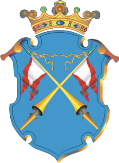 Республика КарелияАДМИНИСТРАЦИЯ КААЛАМСКОГО СЕЛЬСКОГО ПОСЕЛЕНИЯПОСТАНОВЛЕНИЕот  19  апреля 2023 года                                                                                  № 7 Об утверждении Порядка проведения антикоррупционной экспертизы муниципальных нормативных правовых актов и проектов муниципальных нормативных правовых актов органов местного самоуправления Кааламского сельского поселения  На основании протеста  Прокуратуры г. Сортавала от 29.03.2023г. № 07-02-2023/Прдп 35-23-20860017 и в соответствии с Федеральным законом от 06.10.2003 № 131-ФЗ "Об общих принципах организации местного самоуправления в Российской Федерации", Федеральным законом от 25.12.2008 № 273-ФЗ "О противодействии коррупции", Федеральным законом от 17.07.2009 № 172-ФЗ "Об антикоррупционной экспертизе нормативных правовых актов и проектов нормативных правовых актов", Постановлением Правительства Российской Федерации от 26.02.2010 № 96 "Об антикоррупционной экспертизе нормативных правовых актов и проектов нормативных правовых актов", Уставом Кааламского сельского поселения, администрация Кааламского сельского поселения ПОСТАНОВЛЯЕТ:1.Утвердить Порядок проведения антикоррупционной экспертизы муниципальных нормативных правовых актов и проектов муниципальных нормативных правовых актов органов местного самоуправления Кааламского сельского поселения (приложение 1 к настоящему постановлению).2. Признать утратившим силу Постановление Администрации Кааламского сельского поселения от 13.02.2017г. № 1 " Об       утверждении         Порядка         проведения антикоррупционной  экспертизы  муниципальных правовых актов и их проектов органов местного самоуправления Кааламского сельского поселения»;3. Признать утратившим силу Постановление Администрации Кааламского сельского поселения  № 45 от 27.12.2018г. «О внесении изменений в Постановление № 1 от 13.02.2017г.»4. Опубликовать настоящее постановление в официальных средствах массовой информации и разместить на сайте Администрации Кааламского сельского поселения в сети Интернет: www.admkaalamskoe.ru.5.  Постановление вступает в силу с момента его официального опубликования.6.  Контроль за исполнением настоящего Постановления оставляю за собой.Глава Кааламского сельского поселения                                       А.М.Мищенкоприложение 1Порядок проведения антикоррупционной экспертизы муниципальных нормативных правовых актов и проектов муниципальных нормативных правовых актов органов местного самоуправления Кааламского сельского поселения
1. Общие положения1.1. Порядок проведения антикоррупционной экспертизы муниципальных нормативных правовых актов и проектов муниципальных нормативных правовых актов органов местного самоуправления Кааламского сельского поселения (далее - Порядок) устанавливает правила проведения антикоррупционной экспертизы муниципальных нормативных правовых актов и проектов муниципальных нормативных правовых актов органов местного самоуправления Кааламского сельского поселения (далее - МНПА) в целях выявления в них коррупциогенных факторов и их последующего устранения.
1.2. Правовую основу работы по проведению антикоррупционной экспертизы МНПА составляют: Федеральный закон от 06.10.2003 № 131-ФЗ "Об общих принципах организации местного самоуправления в Российской Федерации", Федеральный закон от 25.12.2008 № 273-ФЗ "О противодействии коррупции", Федеральный закон от 17.07.2009 № 172-ФЗ "Об антикоррупционной экспертизе нормативных правовых актов и проектов нормативных правовых актов", постановление Правительства Российской Федерации от 26.02.2010 № 96 "Об антикоррупционной экспертизе нормативных правовых актов и проектов нормативных правовых актов", настоящий Порядок.1.3. Антикоррупционная экспертиза МНПА - это деятельность, направленная на выявление в текстах МНПА положений, способствующих созданию условий для возникновения коррупциогенных факторов, оценку степени их коррупциогенности, разработку рекомендаций, направленных на устранение таких факторов.1.4. Антикоррупционная экспертиза МНПА осуществляется в соответствии с методикой проведения антикоррупционной экспертизы нормативных правовых актов и проектов нормативных правовых актов, утвержденной постановлением Правительства Российской Федерации от 26.02.2010 № 96 "Об антикоррупционной экспертизе нормативных правовых актов и проектов нормативных правовых актов"( далее-Методика).1.5. Не проводится антикоррупционная экспертиза отмененных или признанных утратившими силу МНПА.1.6. При проведении экспертизы проекта МНПА, отменяющего другой МНПА, оценивается возможность возникновения пробелов в правовом регулировании в результате отмены.2. Коррупционные факторы     Коррупциогенными факторами являются:2.1. широта дискреционных полномочий - отсутствие или неопределенность сроков, условий или оснований принятия решения, наличие дублирующих полномочий государственных органов, органов местного самоуправления или организаций (их должностных лиц);2.2. определение компетенции по формуле "вправе" - диспозитивное установление возможности совершения государственными органами, органами местного самоуправления или организациями (их должностными лицами) действий в отношении граждан и организаций;2.3. выборочное изменение объема прав - возможность необоснованного установления исключений из общего порядка для граждан и организаций по усмотрению государственных органов, органов местного самоуправления или организаций (их должностных лиц);2.4. чрезмерная свобода подзаконного нормотворчества - наличие бланкетных и отсылочных норм, приводящее к принятию подзаконных актов, вторгающихся в компетенцию государственного органа, органа местного самоуправления или организации, принявшего первоначальный нормативный правовой акт;2.5. принятие нормативного правового акта за пределами компетенции - нарушение компетенции государственных органов, органов местного самоуправления или организаций (их должностных лиц) при принятии нормативных правовых актов;2.6. заполнение законодательных пробелов при помощи подзаконных актов в отсутствие законодательной делегации соответствующих полномочий - установление общеобязательных правил поведения в подзаконном акте в условиях отсутствия закона;2.7. отсутствие или неполнота административных процедур - отсутствие порядка совершения государственными органами, органами местного самоуправления или организациями (их должностными лицами) определенных действий либо одного из элементов такого порядка;2.8. отказ от конкурсных (аукционных) процедур - закрепление административного порядка предоставления права (блага);2.9. нормативные коллизии - противоречия, в том числе внутренние, между нормами, создающие для государственных органов, органов местного самоуправления или организаций (их должностных лиц) возможность произвольного выбора норм, подлежащих применению в конкретном случае.2.10. наличие завышенных требований к лицу, предъявляемых для реализации принадлежащего ему права, - установление неопределенных, трудновыполнимых и обременительных требований к гражданам и организациям;2.11. злоупотребление правом заявителя государственными органами, органами местного самоуправления или организациями (их должностными лицами) - отсутствие четкой регламентации прав граждан и организаций;2.12. юридико-лингвистическая неопределенность - употребление неустоявшихся, двусмысленных терминов и категорий оценочного характера.3. Порядок проведения антикоррупционной экспертизы проектов МНПА3.1. Органом, уполномоченным на проведение антикоррупционной экспертизы проектов МНПА, является администрация Кааламского сельского поселения.3.2. Непосредственную антикоррупционную экспертизу проектов МНПА осуществляет Глава Кааламского сельского поселенияЭкспертиза проектов МНПА проводится в соответствии с Методикой. в следующем порядке:- изучение проекта и приложенных к нему материалов;- подбор и изучение федерального и регионального законодательства, регулирующего сферу данных правоотношений;- оценка соответствия проекта МНПА федеральным и региональным законам;
По результатам экспертизы проекта готовится заключение, которое должно содержать выводы об отсутствии либо наличии коррупциогенных факторов и способах их устранения.Проект МНПА, в котором коррупционные факторы не выявлены либо выявленные факторы устранены направляется на утверждение. Если выявлены противоречия законодательству либо коррупциогенные факторы, составляется заключение на проект, в котором указываются противоречия и коррупциогенные факторы и способы их устранения.
3.3. Срок проведения антикоррупционной экспертизы проекта МНПА составляет десять рабочих дней.3.4. После доработки проект представляется на повторную экспертизу.
4. Порядок проведения антикоррупционной экспертизы МНПА4.1. Органом, уполномоченным на проведение антикоррупционной экспертизы МНПА, является администрация Кааламского сельского поселения. Непосредственную антикоррупционную экспертизу МНПА осуществляет Глава Кааламского сельского поселения.
4.2. Должностные лица администрации проводят антикоррупционную экспертизу МНПА при проведении мероприятий по разработке, согласованию МНПА и мониторинге применения действующих муниципальных нормативных правовых актов органов местного самоуправления Кааламского сельского поселения4.3. Антикоррупционная экспертиза действующих МНПА проводится при мониторинге их применения в соответствии с Методикой. В обязательном порядке антикоррупционная экспертиза проводится при внесении изменений в действующий МНПА.4.4. При мониторинге осуществляются:а) сбор информации о практике применения нормативных правовых актов;
б) непрерывное наблюдение за применением нормативных правовых актов;
в) анализ и оценка получаемой информации о практике применения нормативных правовых актов и результатов наблюдения за их применением.
4.5. Срок проведения антикоррупционной экспертизы МНПА составляет десять рабочих дней.4.6. По результатам проведения антикоррупционной экспертизы МНПА подготавливается экспертное заключение, которое должно содержать следующие сведения:- дата подготовки экспертного заключения;- основание проведения антикоррупционной экспертизы муниципального нормативного правового акта;- дата принятия (издания), номер, наименование МНПА, являющегося объектом антикоррупционной экспертизы;- положения МНПА, содержащие коррупциогенные факторы (в случае выявления);
- предложения о способах устранения выявленных в нормативном правовом акте положений, содержащих коррупциогенные факторы (в случае выявления).
4.7. МНПА, в которых коррупционные факторы не выявлены либо выявленные факторы устранены, направляются на утверждение.
5. Заключение антикоррупционной экспертизы5.1. При выявлении коррупционных факторов по результатам проведения антикоррупционной экспертизы МНПА готовится заключение, в котором указываются:
- реквизиты МНПА (наименование вида документа, дата, регистрационный номер и заголовок);- соответствующие структурные единицы МНПА, т.е. разделы, главы, статьи, части, пункты, подпункты, абзацы, в которых выявлены коррупционные факторы;- перечень выявленных коррупционных факторов с указанием их признаков либо информация об отсутствии коррупционных факторов;
- предложения по устранению выявленных коррупционных факторов.
5.2. В заключении могут быть отражены возможные негативные последствия сохранения в МНПА выявленных коррупциогенных факторов. Заключение носит рекомендательный характер и подлежит обязательному рассмотрению Главой Кааламского сельского поселения  в десятидневный срок.Заключение, направленное в Совет Кааламского сельское поселения, подлежит рассмотрению на ближайшем заседании.6. Независимая антикоррупционная экспертиза МНПА и их проектов6.1. Объектами независимой антикоррупционной экспертизы являются официально опубликованные нормативные правовые акты и проекты нормативных правовых актов органов местного самоуправления Кааламского сельского поселения и размещенные на сайте Администрации Кааламского сельского поселения http://admkaalamskoe.ru/ .Независимая антикоррупционная экспертиза не проводится в отношении нормативных правовых актов и проектов нормативных правовых актов органов местного самоуправления Кааламского сельского поселения, содержащих сведения, составляющие государственную, служебную или иную охраняемую федеральным законом тайну.6.2. Независимая антикоррупционная экспертиза проводится юридическими лицами и физическими лицами, аккредитованными Министерством юстиции Российской Федерации в качестве независимых экспертов антикоррупционной экспертизы нормативных правовых актов и проектов нормативных правовых актов.6.3. Для обеспечения проведения независимой антикоррупционной экспертизы проекта МНПА органа местного самоуправления Кааламского сельского поселения должностные лица администрации, которые являются разработчиками проекта определяют и прописывают в проекте необходимость проведения независимой антикоррупционной экспертизы в течение одного рабочего дня размещают проект с указанием даты начала и даты окончания приема заключений по результатам независимой антикоррупционной экспертизы на сайте Администрации Кааламского сельского поселения http://admkaalamskoe.ru/ , где указан адрес электронной почты Администрации Кааламского сельского поселения для направления экспертных заключений.6.4. По результатам независимой антикоррупционной экспертизы независимым экспертом составляется экспертное заключение по форме, утверждаемой Министерством юстиции Российской Федерации.
6.5. Прием и рассмотрение экспертных заключений, составленных независимыми экспертами, проводившими независимую антикоррупционную экспертизу МНПА и проекта МНПА, осуществляет экспертный орган.6.6. По результатам рассмотрения составленного независимым экспертом экспертного заключения независимому эксперту направляется мотивированный ответ, (за исключением случаев, когда в заключении отсутствует информация о выявленных коррупциогенных факторах, или предложений о способе устранения выявленных коррупциогенных факторов), в котором отражается учет результатов независимой антикоррупционной экспертизы и (или) причины несогласия с выявленным в нормативном правовом акте или проекте нормативного правового акта коррупциогенным фактором.6.7. Не допускается проведение независимой антикоррупционной экспертизы нормативных правовых актов (проектов нормативных правовых актов):
1) гражданами, имеющими неснятую или непогашенную судимость;
2) гражданами, сведения о применении к которым взыскания в виде увольнения (освобождения от должности) в связи с утратой доверия за совершение коррупционного правонарушения включены в реестр лиц, уволенных в связи с утратой доверия;3) гражданами, осуществляющими деятельность в органах и организациях, указанных в пункте 3 части 1 статьи 3 Федерального закона от 17 июля 2009 года № 172-ФЗ "Об антикоррупционной экспертизе нормативных правовых актов и проектов нормативных правовых актов";4) международными и иностранными организациями;
5) некоммерческими организациями, выполняющими функции иностранного агента.6.8. При внесении в текст проекта МНПА изменений, влекущих изменение содержания по существу, а также любых изменений положений проекта МНПА, затрагивающих права, свободы и обязанности человека и гражданина, устанавливающих правовой статус организации или имеющих межведомственный характер, проект подлежит повторному размещению на сайте Администрации Кааламского сельского поселения http://admkaalamskoe.ru/ для обеспечения возможности проведения независимой антикоррупционной экспертизы.